Arts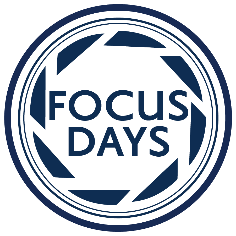 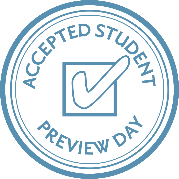 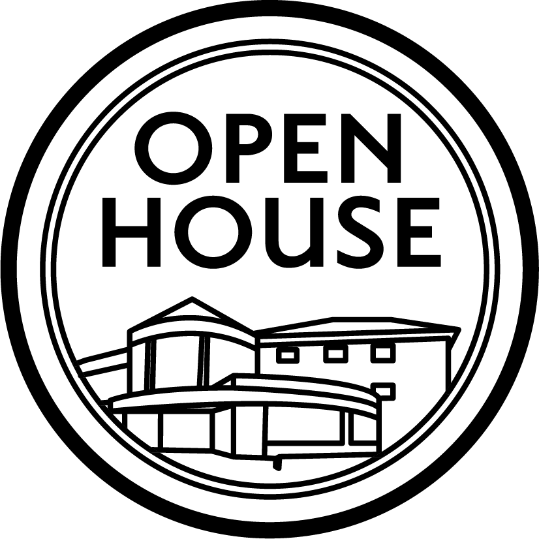 Focus Day Monday, November 1, 2021Opportunities you do not want to miss!	The Oakes Museum 		Open today from 1:00 – 2:30 p.m. in the Jordan Science              Center *World class exhibits of African and North American           mammals and much more! FREE admission for Focus Day            guests!         Campus Store 	          Open today from 9:00 a.m. – 4:00 p.m. in           Eisenhower Campus Center, 1st Floor Agenda Agenda Agenda 8:15 a.m.Morning Registration/Check-InCalvin and Janet High Center for Worship and Performing Arts 9:00 a.m.Welcome to Campus!Dr. John Chopka, Vice President for Enrollment ManagementCalvin and Janet High Center for Worship and Performing Arts, Parmer Hall 9:05 a.m.Introduction to the Arts at MessiahDr. Tim Dixon, Assistant Dean of MusicMr. Brent Good, Chair of the Department of Art and Design  Dr. Bill Stowman, Chair of the Department of MusicMr. Daniel Inouye, Chair of the Department of Theatre and      DanceCalvin and Janet High Center for Worship and Performing Arts, Parmer Hall10:10 a.m.Department Academic SessionLearn more about the department.Art and Design Academic Session     Hear more about Art and Design from Mr. Brent GoodMusic Academic SessionHear more about Music from Dr. Bill Stowman Theatre and Dance Academic Session  Hear more about Theatre and Dance from Mr. Daniel Inouye11:15 a.m. Classroom Experience (Students Only)Art and Design Classes:Color and Design Advanced Typography & Design Music Class:Performance class: student showcase Theatre and Dance Classes:Ballet Survey of Dramatic Literature Admissions Presentation (Guests Only)      Learn about our scholarships and the application process        from an Admissions Counselor12:20 p.m.Lunch or Campus Tour Lunch - Enter the Martin Commons door, off the Alumni Plaza, for lunch in Lottie Nelson Dining Hall  Campus Tours - Dismiss from the Eisenhower Commons(1st Floor)Eisenhower Campus Center1:30 p.m.Lunch or Campus Tour Lunch - Enter the Martin Commons door, off the Alumni Plaza, for lunch in Lottie Nelson Dining Hall  Campus Tours - Dismiss from the Eisenhower Commons (1st Floor)Eisenhower Campus Center